Практическая работа №1Знакомство с лабораторным оборудованием. Правила техники безопасностиЦель:Ход работы:Опыт 1. Знакомство с лабораторным штативом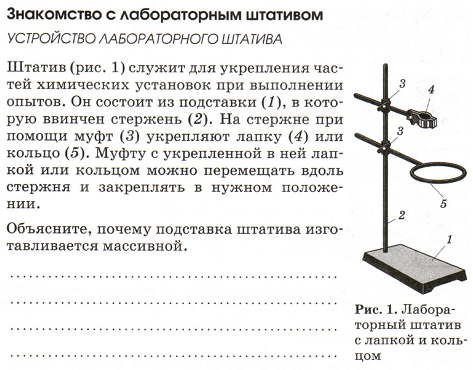 Изучите устройство штатива (рис. 1). Изобразите в тетради штатив. Перечислите все 
структурные элементы штатива, отобразите их на рисунке.Опыт 2. Знакомство с лабораторной посудойПознакомьтесь с лабораторной посудой и ее предназначением.Изобразите в тетради таблицу и заполните ее (табл. 1). Вывод:НазваниеИзображениеНазначениеПробирка 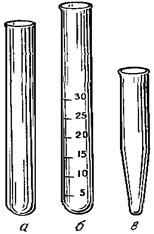 Химический стакан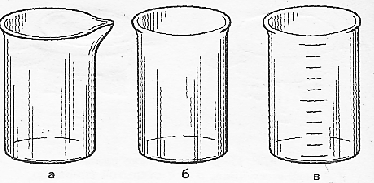 Мензурка 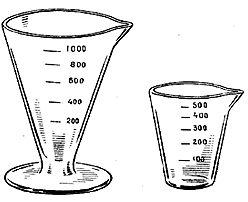 Колбы:а) плоскодоннаяб) коническаяв) круглодонная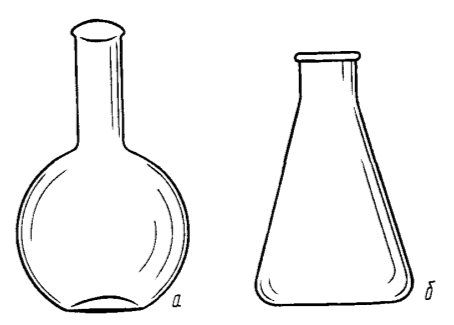 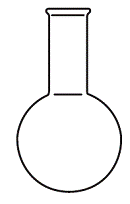 Мерный цилиндр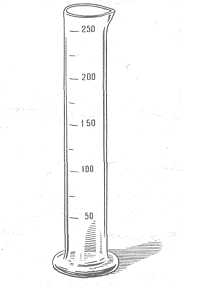 Фарфоровая чашка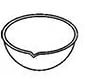 Ступка с пестиком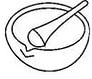 Кристаллизатор 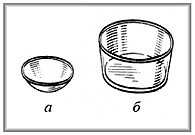 Воронки:а) конуснаяб) делительная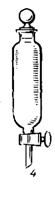 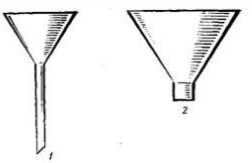 Спиртовка 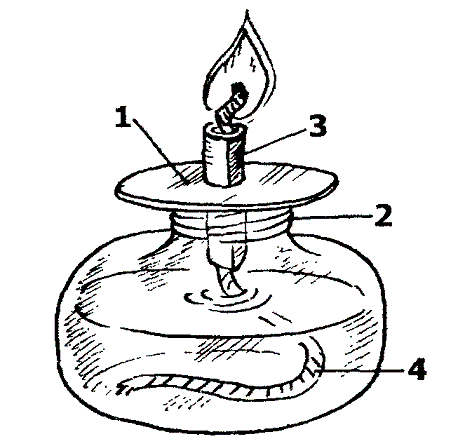 Держатель для пробирок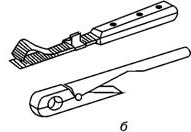 Тигельные щипцы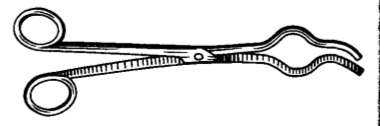 Штатив для пробирок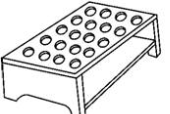 